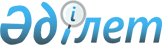 О некоторых вопросах проведения мирных собранийРешение маслихата района Тереңкөл Павлодарской области от 8 января 2021 года № 1/68. Зарегистрировано Департаментом юстиции Павлодарской области 8 января 2021 года № 7168.
      Сноска. Заголовок - в редакции решения маслихата района Тереңкөл Павлодарской области от 07.09.2021 № 5/9  (вводится в действие по истечении десяти календарных дней после дня его первого официального опубликования).
      В соответствии с подпунктами 1), 2) пункта 2 статьи 8 Закона Республики Казахстан от 25 мая 2020 года "О порядке организации и проведения мирных собраний в Республике Казахстан", маслихат района Тереңкөл РЕШИЛ:
      1. Определить специализированные места для организации и проведения мирных собраний в районе Тереңкөл согласно приложению 1 к настоящему решению.
      Сноска. Пункт 1 - в редакции решения маслихата района Тереңкөл Павлодарской области от 29.11.2021 № 2/13 (вводится в действие по истечении десяти календарных дней после дня его первого официального опубликования).


      2. Определить порядок использования специализированных мест для организации и проведения мирных собраний, нормы их предельной заполняемости, а также требования к материально-техническому и организационному обеспечению специализированных мест для организации и проведения мирных собраний в районе Тереңкөл согласно приложению 2 к настоящему решению.
      Сноска. Пункт 2 - в редакции решения маслихата района Тереңкөл Павлодарской области от 29.11.2021 № 2/13 (вводится в действие по истечении десяти календарных дней после дня его первого официального опубликования).


      2-2. Определить границы прилегающих территорий, в которых не допускается проведение пикетирования в районе Тереңкөл согласно приложению 3 к настоящему решению.
      Сноска. Решение дополнено пунктом 2-2 в соответствии с решением маслихата района Тереңкөл Павлодарской области от 29.11.2021 № 2/13 (вводится в действие по истечении десяти календарных дней после дня его первого официального опубликования).


      3. Контроль за исполнением настоящего решения возложить на постоянную комиссию районного маслихата по социальной сфере и законности.
      4. Настоящее решение вводится в действие по истечении десяти календарных дней после дня его первого официального опубликования. Специализированные места для организации и проведения мирных собраний в районе Тереңкөл
      Сноска. Приложение 1 - в редакции решения маслихата района Тереңкөл Павлодарской области от 29.11.2021 № 2/13 (вводится в действие по истечении десяти календарных дней после дня его первого официального опубликования).
       Специализированные места для организации и проведения мирных собраний в районе Тереңкөл:
      1. Село Теренколь, Набережная, улица Елгина,147. 
      2. Маршрут следования для проведения мирных собраний: село Теренколь, улица Тәуелсіздік, от пересечения с улицей Панфилова до пересечения с улицей Елгина. Порядок использования специализированных мест для организации и проведения мирных собраний, нормы их предельной заполняемости, а также требования к материально-техническому и организационному обеспечению специализированных мест для организации и проведения мирных собраний в районе Тереңкөл
      Сноска. Приложение 2 - в редакции решения маслихата района Тереңкөл Павлодарской области от 29.11.2021 № 2/13 (вводится в действие по истечении десяти календарных дней после дня его первого официального опубликования).
      1. Настоящий порядок использования специализированных мест для организации и проведения мирных собраний, нормы их предельной заполняемости, а также требования к материально-техническому и организационному обеспечению специализированных мест для организации и проведения мирных собраний в районеТереңкөл разработан в соответствии с Законом Республики Казахстан "О порядке организации и проведения мирных собраний в Республике Казахстан" (далее – Закон).
      2. Специализированные места используются с соблюдением санитарных норм и правил пожарной безопасности. Допускается проведение мирных собраний в случае отсутствия информации о проведении в специализированных местах других запланированных официальных, культурных, зрелищных культурно-массовых, физкультурно-оздоровительных, спортивных и иных мероприятий, осуществлении строительно-монтажных работ.
      3. Материально-техническое и организационное обеспечение проведения мирных собраний осуществляется их организатором и участниками за счет собственных средств, а также за счет средств и имущества, собранных и (или) переданных для проведения данных мирных собраний, если Законом и иными законами Республики Казахстан не установлено иное.
      4. Нормы предельной заполняемости специализированных мест для организации и проведения мирных собраний в районеТереңкөл:
      1) село Теренколь, Набережная, улица Елгина 147, норма предельной заполняемости 250 человек;
      2) маршрут следования для проведения мирных собраний: село Теренколь, улица Тәуелсіздік, от пересечения с улицей Панфилова до пересечения с улицей Елгина, норма предельной заполняемости 250 человек.
      5. Не допускается установление юрт, палаток, иных сооружений в специализированных местах для организации и проведения мирных собраний без согласия местного исполнительного органа.
      6. В случае, если на проведение мирного собрания в одном и том же месте и (или) по одному и тому же маршруту следования либо в одно и то же время одновременно претендует несколько организаторов мирных собраний, очередность использования указанного места определяется местным исполнительным органом исходя из времени получения им соответствующего уведомления или заявления от организатора мирных собраний.
      7. Минимальное допустимое расстояние между лицами, принимающими участие в мирном собрании, кроме пикетирования, составляет не менее двух метров, в целях сохранения социальной дистанции.
      8. Минимальное допустимое расстояние между лицами, осуществляющими пикетирование, проводимое одним участником, составляет не менее 100 метров.
      9. Мирные собрания не могут начинаться ранее 9 часов и заканчиваться позднее 20 часов по местному времени района Тереңкөл в день проведения мирных собраний.
      Приложение 3к решению маслихатарайона Тереңкөлот "7" сентября 2021 года№ 5/9 Границы прилегающих территорий, в которых не допускается проведение пикетирования в районе Тереңкөл
      Сноска. Приложение 3 - в редакции решения маслихата района Тереңкөл Павлодарской области от 02.02.2024 № 1/14 (вводится в действие по истечении десяти календарных дней после дня его первого официального опубликования).
      На территории района Тереңкөл не допускается проведение пикетирования ближе 800 метров от границы прилегающих территорий:
      1) в местах массовых захоронений;
      2) на объектах железнодорожного, водного, воздушного и автомобильного транспорта и прилегающих к ним территориях;
      3) на территориях, прилегающих к организациям, обеспечивающим обороноспособность, безопасность государства и жизнедеятельность населения;
      4) на территориях, прилегающих к опасным производственным объектам и иным объектам, эксплуатация которых требует соблюдения специальных правил техники безопасности;
      5) на магистральных железнодорожных сетях, магистральных трубопроводах, национальной электрической сети, магистральных линиях связи и прилегающих к ним территориях.
					© 2012. РГП на ПХВ «Институт законодательства и правовой информации Республики Казахстан» Министерства юстиции Республики Казахстан
				
      Председатель сессии маслихата района Тереңкөл 

Г. Аменова

      Секретарь маслихата района Тереңкөл 

С. Баяндинов
Приложение 1
к решению маслихата
района Тереңкөл
от 8 января 2021 года
№ 1/68Приложение 2
к решению маслихата
района Тереңкөл
от "8" января 2021 года
№ 1/68